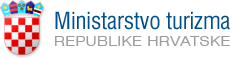 										CKL/18NAPOMENA:Zahtjevu priložiti dokumentaciju navedenu u četvrtoj (4.) točki Javnog poziva.Zahtjevi koji se ne dostave u roku,  zahtjevi nedopuštenog predlagatelja, zahtjevi koji su nejasni i zahtjevi koji nisu u skladu s Programom neće se razmatrati.Zahtjev za dodjelu potpora temeljem Programa razvoja cikloturizma na kontinentu u 2018. godiniZahtjev za dodjelu potpora temeljem Programa razvoja cikloturizma na kontinentu u 2018. godiniOsnovni podaci o podnositelju zahtjevaOsnovni podaci o podnositelju zahtjevaPodnositelj zahtjeva - županijaAdresa/sjedište podnositelja zahtjevaTelefon E-mail / Internet adresaOIBOdgovorna osoba / osoba ovlaštena za zastupanjeOsoba za kontakt (telefon, sl. mob. i e-mail)Poslovna banka IBAN podnositelja zahtjevaPodaci o projektuPodaci o projektuNaziv projektaOpis predloženog projekta s jasno navedenim planiranim aktivnostima.  Navesti stranicu/-e u operativnom planu županije gdje se navodi pojedina predložena aktivnost.Opisati značaj predloženog projekta za razvoj turizma destinacije (županije i šire).Opisati održivost projekta (financijska, osigurani kadrovski kapaciteti).Opisati inovativnost/originalnost predloženog projekta.Navesti pripremljenost predloženog projekta: tj. navesti dokumentaciju koja je već izrađena.Navesti korištenje zelenih/eko tehnologija u sklopu predloženog projekta.Navesti mjesta/objekte veće turističke potražnje/posjećenosti na području destinacije (npr. nacionalni park/park prirode, toplice, hotel i sl.).Izvori financiranja projektaIzvori financiranja projektaUkupna vrijednost predloženog projektaSredstva osigurana iz vlastitih ili drugih izvora – navesti kojih.Traženi iznos potpore Ministarstva turizmaMjesto i datum______________________Potpis odgovorne osobe/osobe ovlaštene za zastupanje____________________________________